Alterations to existing Railway StationandConstruction of three single storey buildingsfor Short stay accommodation and exhibition spaceat Kilmacthomas, Co. Waterford.(Protected Structure, Waterford RPS WA750624)Part 8 ReportMarch 2024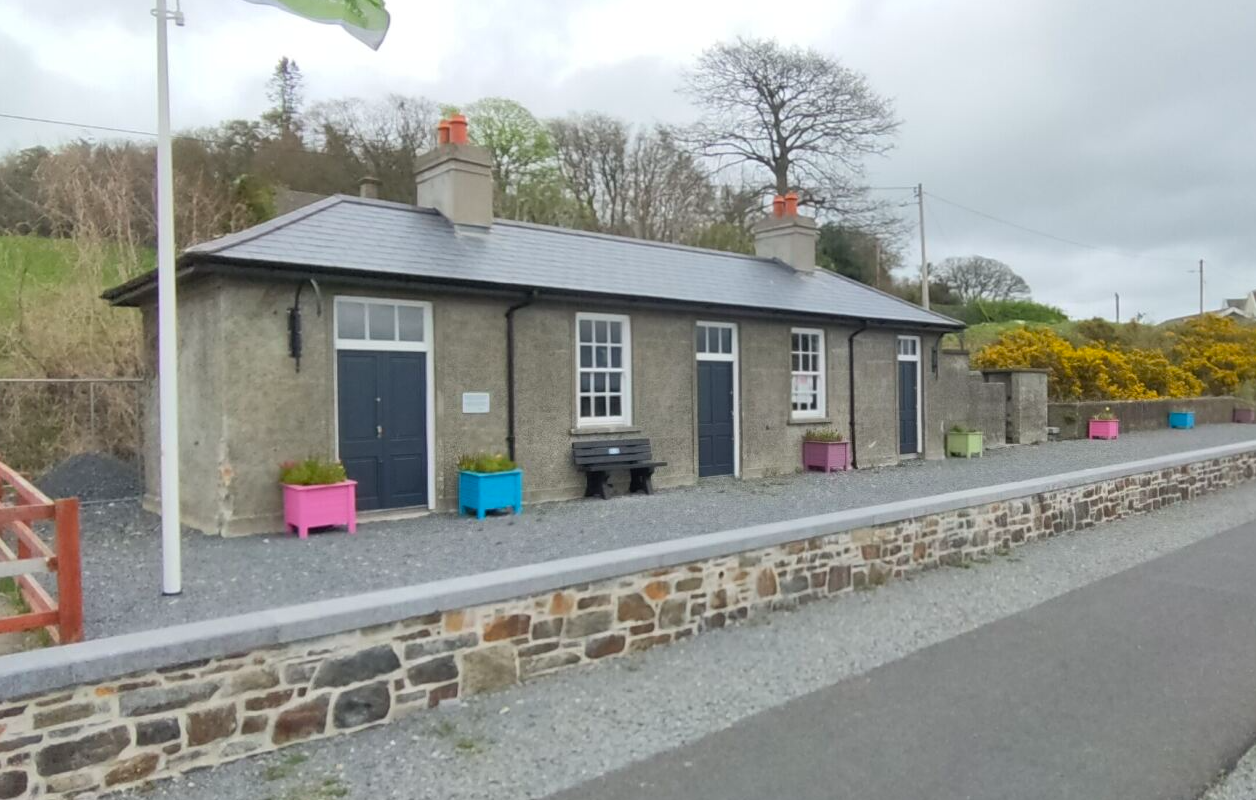 OverviewThe proposed development consists of the provision of short stay accommodation. The existing Railway Station, a protected structure, will become a two-bed property with minor internal alterations. Three additional buildings will be constructed consisting of: Construction of two “Line Huts” each providing single room accommodation.Construction of a single storey exhibition space.Designated parking for guests, to include secure bicycle parking.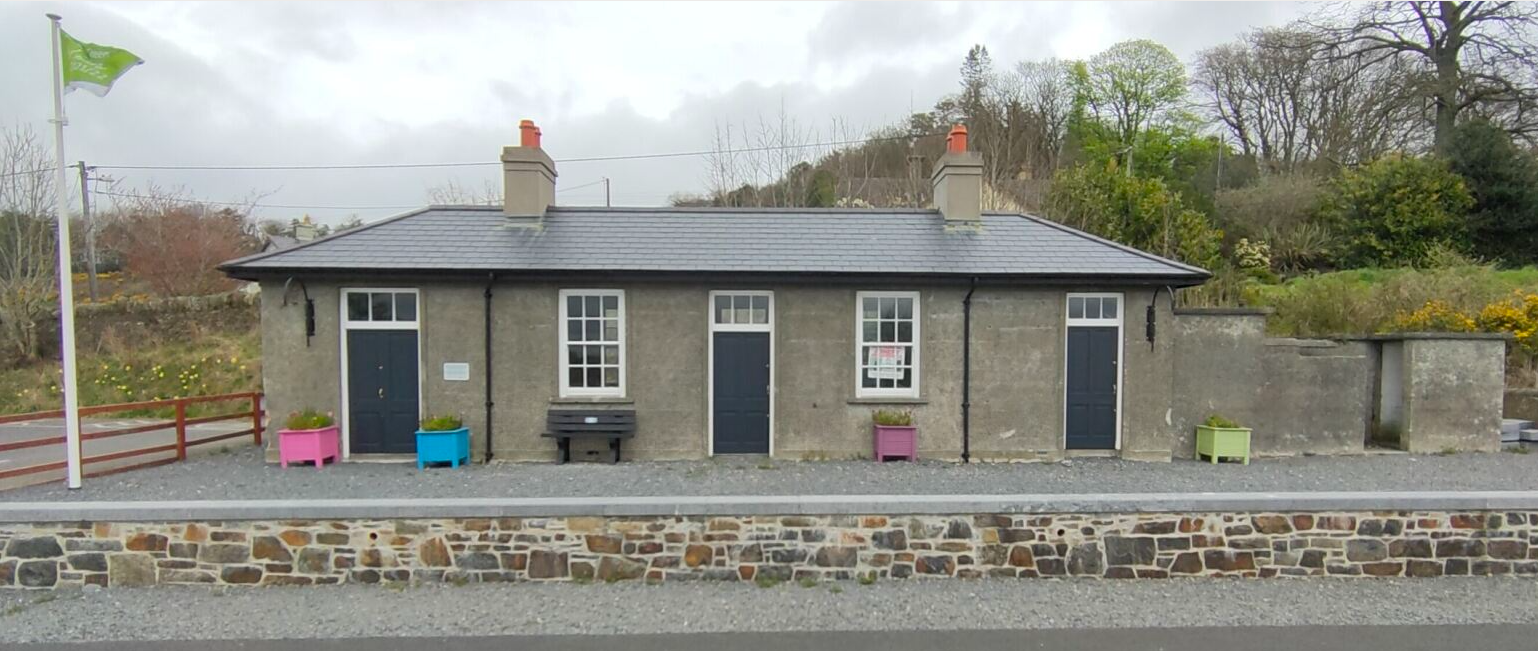 Fig 1.1 – Existing Site.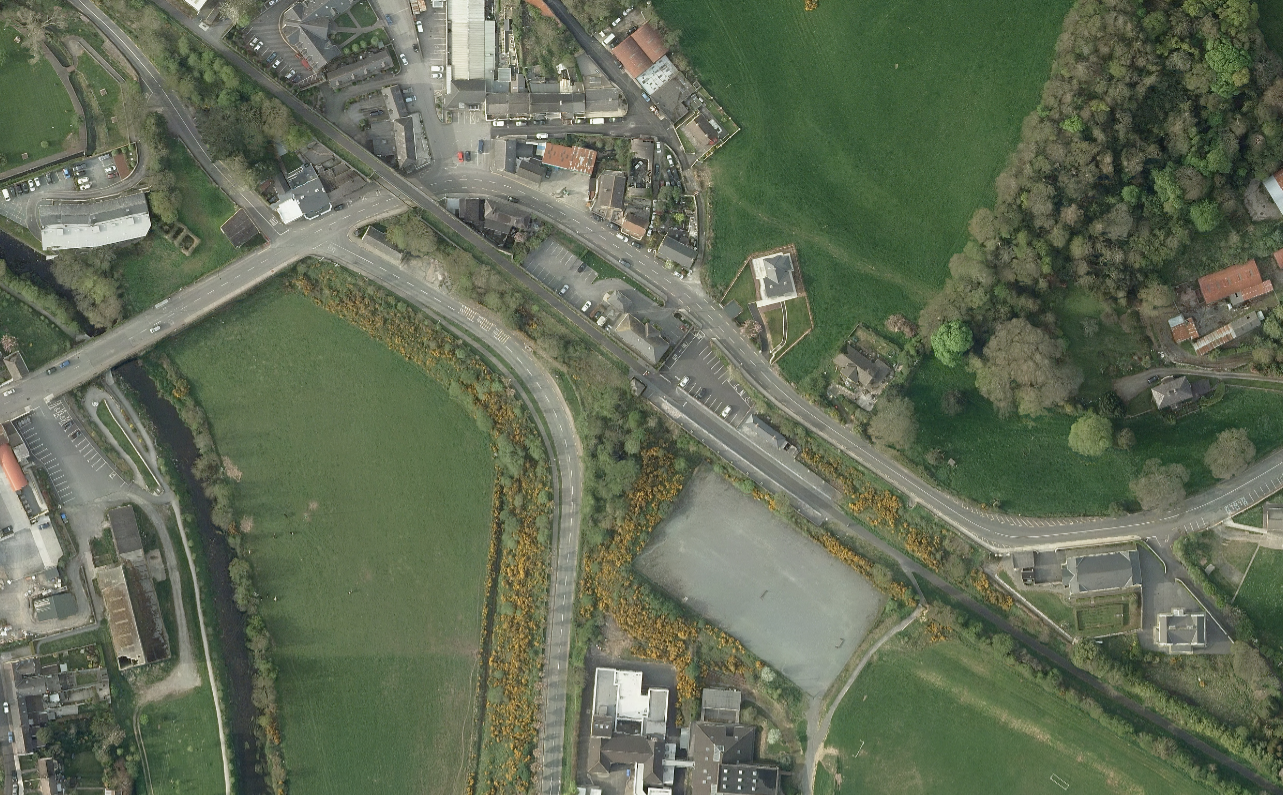 Fig 1.2 - Aerial image of Site Location indicated in red.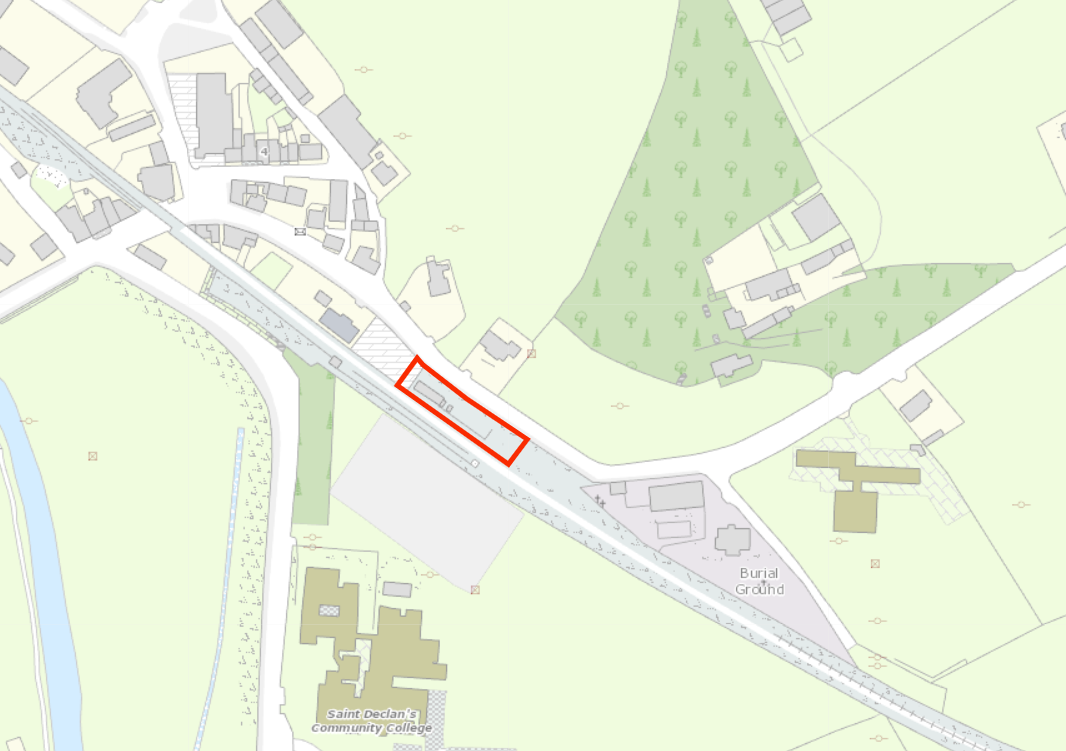 Fig 1.3 – OSI Map of Site Location and Red Line Boundary.The same red-line boundary as above is shown on all subsequent maps and plans within this Report, for consistency purposes, and reference, etc. See selection of proposed plans in appendix of this Pre-Part 8 Report for a general over-view of proposed works. Scheme Proposal The existing Railway Station while re-roofed in recent years remains unused. This scheme will revitalise the historic train station and provide tourist accommodation adjacent to the ever-popular Waterford to Dungarvan greenway.The scheme has incorporated the following design elements.Minimal internal intervention in the renovation of the Railway Station, the external envelope of the building will remain as it is.External walls of the Line Huts and exhibition space will be in corrugated metal In keeping with the traditional style of the Railway Station.The viewing window to the exhibition space is under a covered area and remains open at all times.Development PolicyWithin the current WCCC Plan 2022‐2028, the buildings within the site are zoned as follows:Kilmacthomas Settlement Boundary, WCCC Development Plan 2022 - 2028GZT Zone Category: RV - Rural Village  - Protect and promote the character of the Rural Village and promote a vibrant community appropriate to available physical and community infrastructure. WCCC Development Plan 2022 - 2028The proposal addresses a ‘Specific Development objective’ in Volume 3, Appendix No. 2 of the WCCC Development Plan 2022 – 2028 as follows:KMDO6/DO6 It is an objective of the Council to protect the elements of the streetscape of architectural or historical value, by the retention of the vernacular houses such as those on those on St Anne’s Terrace and on Main Street. Other features worthy of retention are rubblestone walls, freestanding water pumps, and elements of the former railway line including the Railway Station, post boxes and pillar boxes as identified the on NIAH surveyThe proposal also addresses Sustainable Tourism as identified in WCCC Development Plan 2022 – 2028, Tourism Policy Objective:ECON 23, Development of sites of interest along the existing Waterford Greenway e.g. Woodstown Viking Site, Train Station in KilmacthomasECON24 Tourism AccommodationThe proposal adds to the user facilities available in KilmacthomasProject Ireland 2040 identifies infill and regeneration opportunities as a key growth enabler.National Policy Objective 5 of the NPF states that the development of cities and towns of sufficient scale and quality to compete internationally will be the drivers of national and regional growth, investment, and prosperity.National Policy Objective 11 of the NPF outlines that in meeting urban development requirements, there will be a presumption in favour of development that can encourage more people and generate more jobs and activity within existing cities, towns and villages, subject to development meeting appropriate planning standards and achieving targeted growth.The Development Plan KMDO6/DO6 It is an objective of the Council to protect the elements of the streetscape of architectural or historical value, by the retention of the vernacular houses such as those on those on St Anne’s Terrace and on Main Street. Other features worthy of retention are rubblestone walls, freestanding water pumps, and elements of the former railway line including the Railway Station, post boxes and pillar boxes as identified the on NIAH survey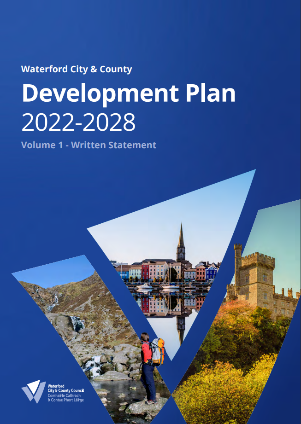 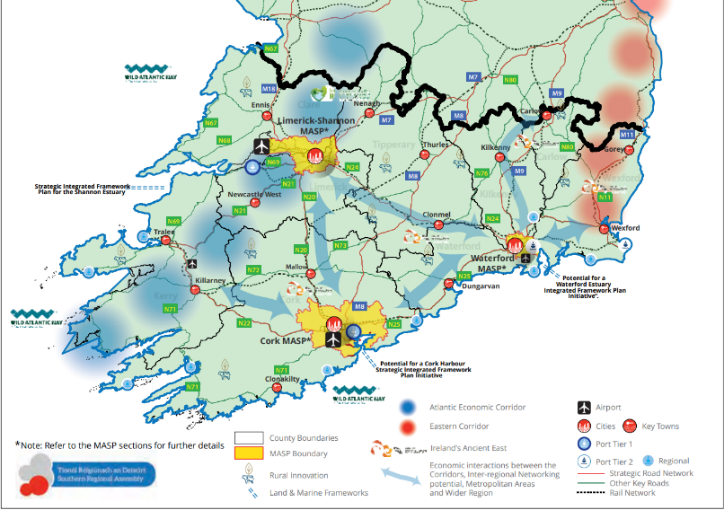 Fig 2.1 - RSES Strategy Map and WCCC Development Plan 2022-2028Development Assessment3.1	Site LocationThe Part 8 development is located within the Comeragh Area of Waterford County. The site and existing building arrangement align with the former Kilmacthomas railway line, now the popular Waterford to Dungarvan greenway. The property is accessed from the Greenway carpark off the Rossmore Road. 3.1.1	Public TransportThe proposed development is located circa 250m from the Kilmacthomas bus stop, with two bus routes 362 & 366 connecting to Waterford Bus Eireann station serving local, regional and national routes. With an onward connection to Plunkett Train station (<1km) with Intercity train services connecting the city to Rosslare Port, Dublin and Limerick provides an expanding schedule. Taxi services are available from the Tramore Terminus. The development is on the Waterford to Dungarvan Greenway that connects to Waterford’s South Quays and the new sustainable transport bridge crossing the River Suir which is currently under construction. 3.1.2 	EducationThe closest schools to the proposed development are as follows: St. Declan's Community CollegeKilmacthomas Primary SchoolNaionra Choill Mhic Thomaisin, NSKilmacthomas MontessoriThere are a number of crèches located in the Kilmacthomas area.3.1.3	HealthUniversity Hospital Waterford is located approximately 28km from the site.UPMC Whitfield Private Clinic is located approximately 28km from the site.There are a number of medical practices in the Kilmacthomas area.3.1.4	Sports and AmenitiesThe Kilmacthomas GAA club is located approx. 1km south of the proposed development, and Kilmacthomas AFC is approx. 1.5km away. Waterford Greenway, Kilmacthomas Bike Hire & Cycle Tours, is located 350 m from the site. 3.1.5	Commercial EnterpriseThe development is located on the greenway in the centre of the town, shops, cafes restaurants and bars are all within walking distance from the site. The proposal will be managed and operated be the local community group under lease and service level agreement with Waterford City & County Council.3.1.6	Technological OpportunitiesThe site has broadband connectivity and should also benefit from recently permitted telecoms upgrade works in Kilmacthomas – 22/993 refers.  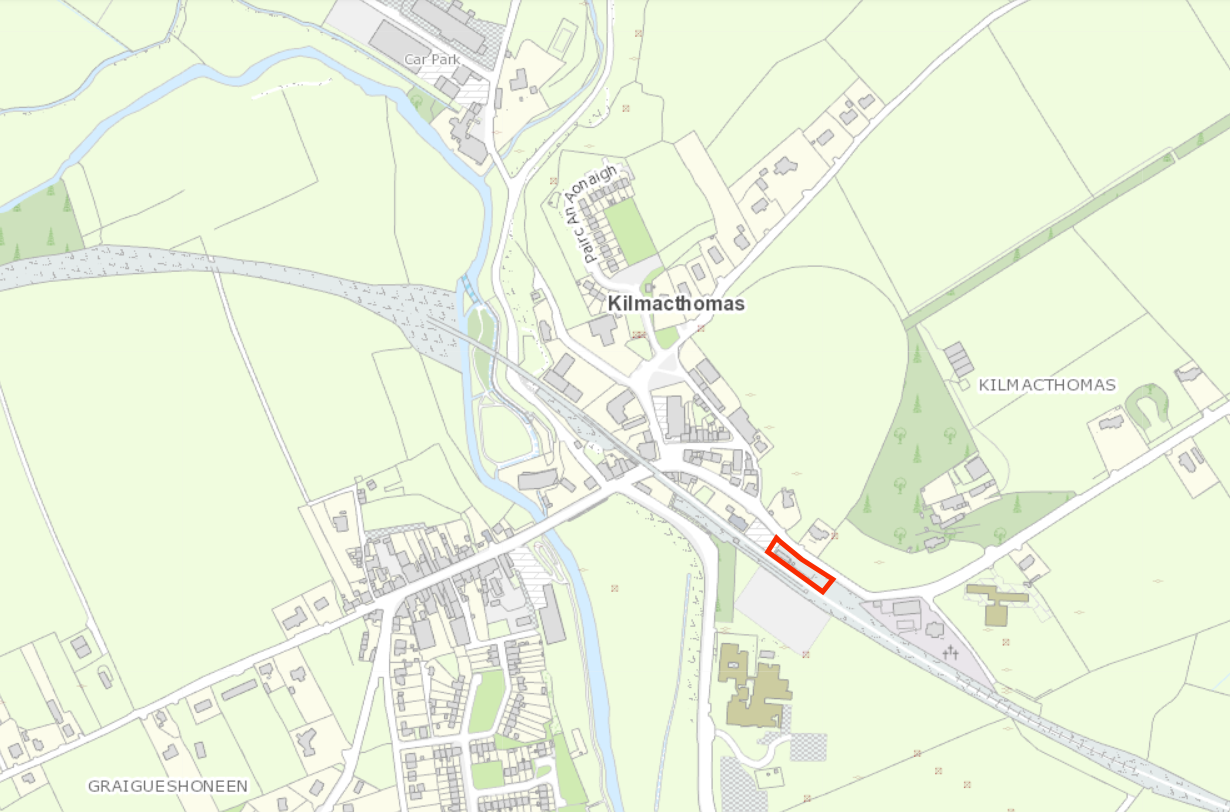 Fig 3.1 – Site Location MapSite Appraisal4.1	Site ContextThe site is located in Kilmacthomas village within the Comeragh area of Waterford County, it encompasses an area of 0.03 ha and is occupied by the former Kilmacthomas Railway Station Building (Protected Structure).  A public carpark adjoins the site to the west, the Waterford Greenway runs to the immediate south of the site.  The red-line site area is 280m2 (0.03 ha).4.2	Planning & ZoningWithin the current WCCC Plan 2022‐2028, the buildings within the site are zoned as follows:Kilmacthomas Settlement Boundary, WCCC Development Plan 2022 - 2028GZT Zone Category: RV - Rural Village  - Protect and promote the character of the Rural Village and promote a vibrant community appropriate to available physical and community infrastructure. WCCC Development Plan 2022 - 2028The proposal addresses a ‘Specific Development objective’ in Volume 3, Appendix No. 2 of the WCCC Development Plan 2022 – 2028 as follows:KMDO6/DO6 It is an objective of the Council to protect the elements of the streetscape of architectural or historical value, by the retention of the vernacular houses such as those on those on St Anne’s Terrace and on Main Street. Other features worthy of retention are rubblestone walls, freestanding water pumps, and elements of the former railway line including the Railway Station, post boxes and pillar boxes as identified the on NIAH survey.Other policies of note that inform the proposed development include:Section 11.5 WCCC Development Plan 2022-2028: BH 08  Reusing our Heritage BuildingsIt is a policy of the Council to encourage sympathetic development or re-use of historic buildings to promote heritage let economic growth and regeneration works whilst not adversely detracting from the building or its setting.  Any proposal shall respect features of the special architectural and historic character by appropriate design, materials, scale and setting.  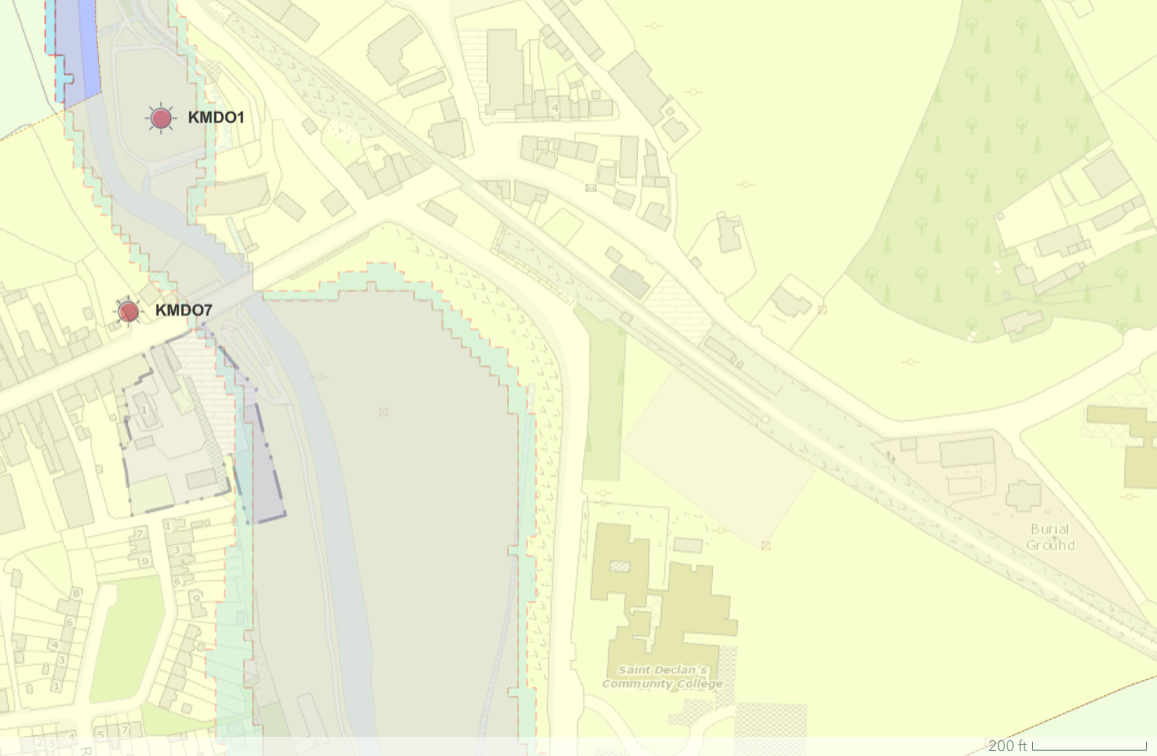 Fig 4.1 - Zoning Map 4.3 Services & Accessibility 4.3.1 Potable Water Waterford City and County Council records show the site is fully serviced.4.3.2 Foul Water & Storm Water  Records show foul water and combined sewers within the vicinity of the subject site. 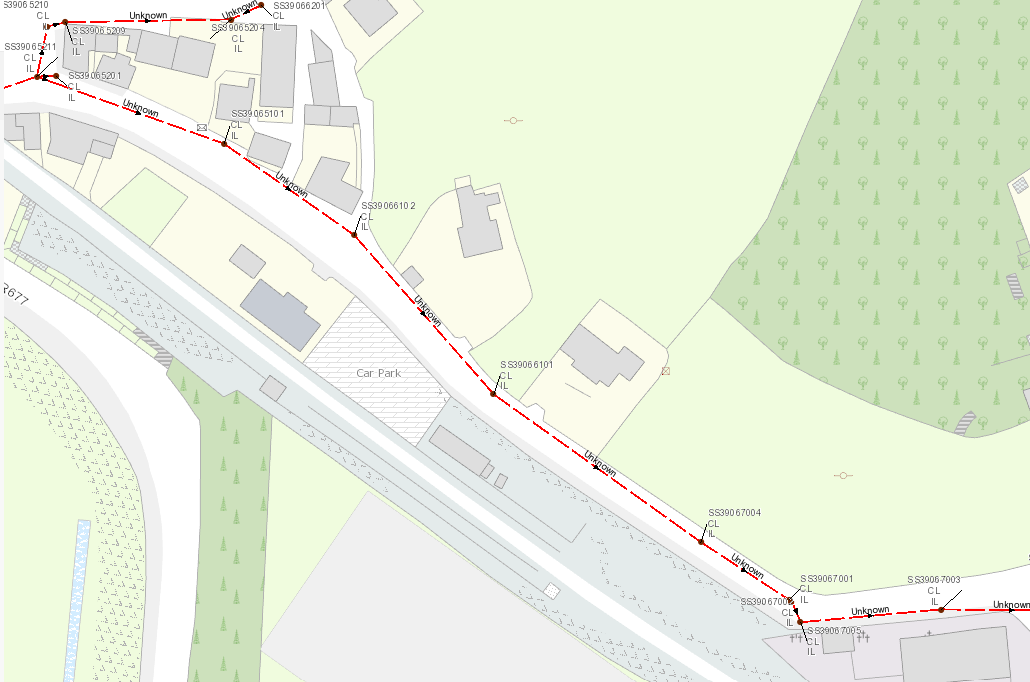 Fig 4.2 – Existing Sewer Network4.3.3 Flood RiskThe subject site is not located within a flood zone according to the Waterford County Development Plan 2022-2028 and the OPW Flood Maps for the area.4.3.4 AccessThere is vehicular access to the site via the Rossmore Road. There is a designated car park for access to the Greenway and the proposed short term accommodation. Wheelchair accessible parking is also available. In addition, provision will be made for secure bicycle parking as part of the proposed development.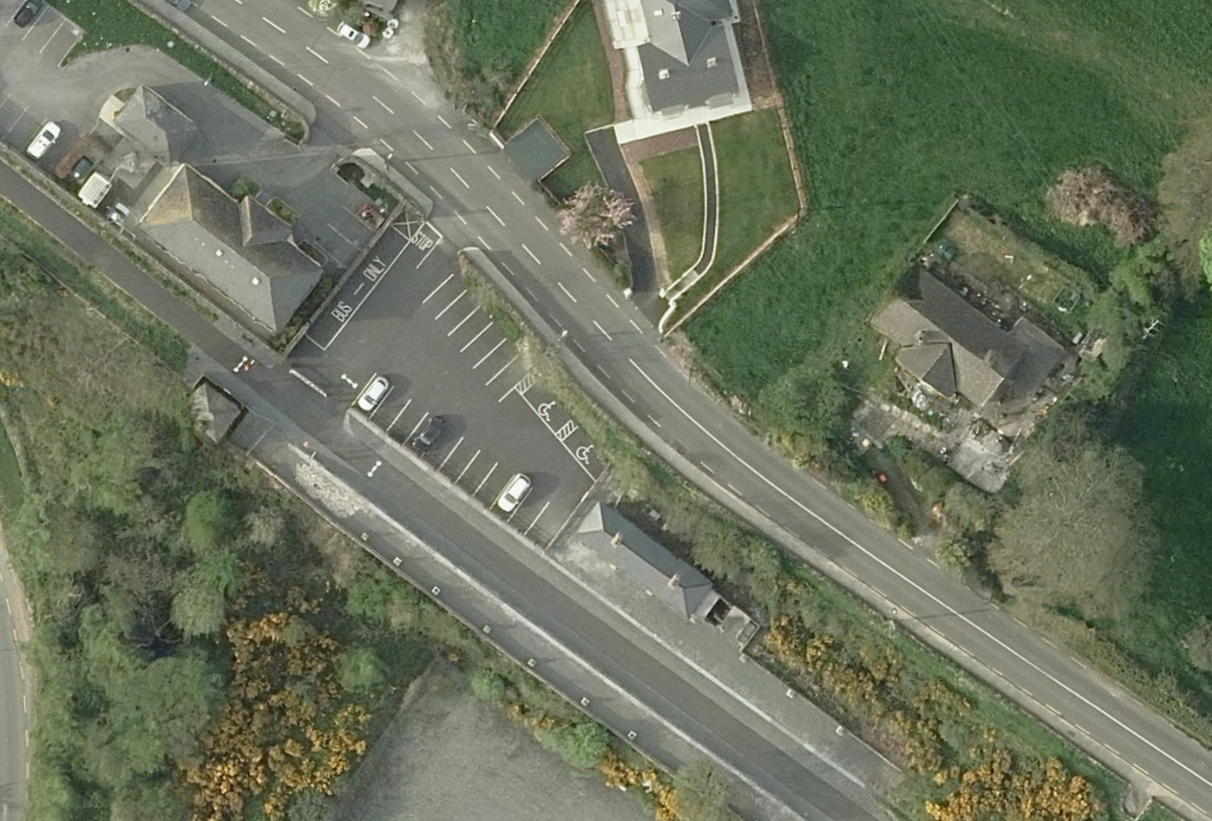 Fig 4.4 – Accessible Parking4.3.6 Protected Structures and ArchaeologyThe Railway Station is a protected structure and appears in the on Waterford Councils list of registered protected structures:WA750624, the building is described as follows: Detached five-bay single-storey railway station, opened 1878. Closed, 1982. Now derelict. Hipped slate roof with clay ridge tiles, rendered chimney stacks over red brick irregular bond construction, and remains of cast-iron rainwater goods.Appraisal: An attractive, modest-scale railway station of simple, utilitarian form and appearance. Although now long disused, the railway station retains most of its original form and massing, while fragments of the original fittings and materials remain intact. Archaeology – The site is on pre-disturbed ground above the level of the railway line. Reference to a tank appears on the historic 25” Map, 1897-1913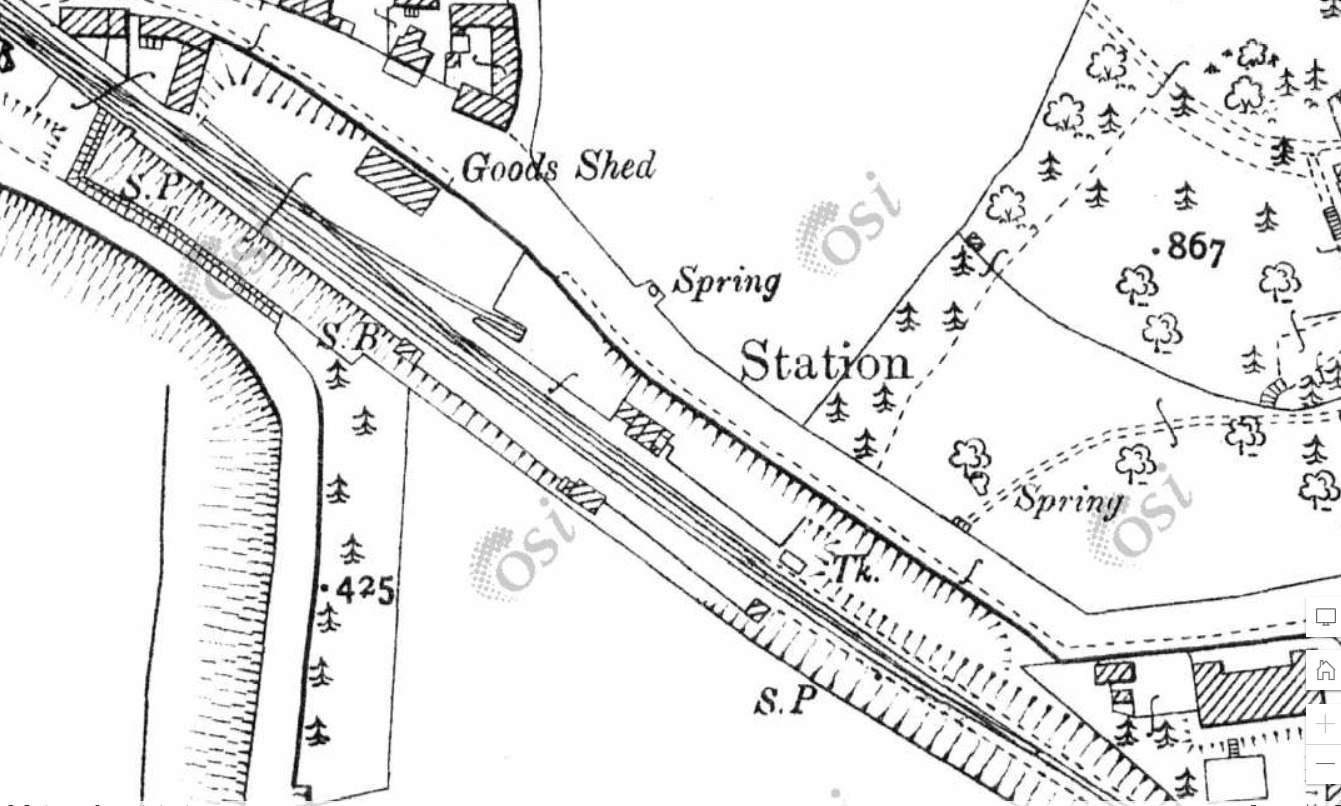 Fig 4.5 -Historic 25” Map, 1897-19134.5 Environmental Impact Construction of the proposed alterations and introduction of three single storey units will have no negative impact on the existing facilities and only a very minor impact on the surrounding area. A Screening Report for Appropriate Assessment and Environmental Impact Assessment Screening Report have been prepared and are included in support of this planning application – refer to appendix A for copies of both reports.The Screening Report for Appropriate Assessment concludes that the project is not likely, alone or in-combination with other plans or projects, to have a significant effect on any European Sites.In the Environmental Impact Assessment Screening Report, the proposal has been assessed as a sub-threshold Environmental Impact Assessment development and concludes that an Environmental Impact Assessment is not required.4.6 Site Constraints and AbnormalitiesThe proposed development is on a brown field site with minimal constraints and abnormalities. The renovations and construction of the line huts and exhibition space will take place adjacent to the existing Greenway – a popular tourist attraction, for a number of weeks. Prepared by: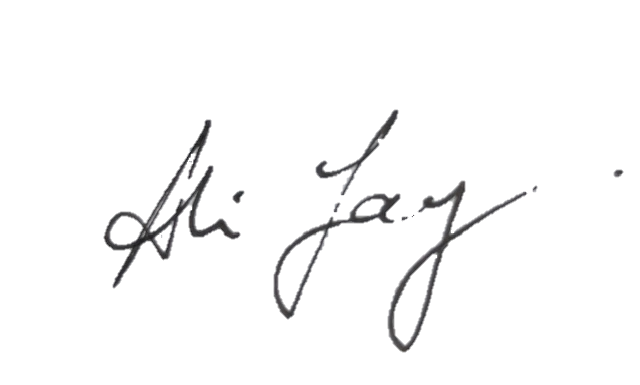 ________________Ali JayTechnician,Projects Team,Economic Development, Waterford City & County Council Supporting DocumentsAppendix A 	Screening Report for Appropriate Assessment and Environmental Impact Assessment Screening ReportAppendix B	List of DrawingsArchitectural Heritage Impact AssessmentAppendix A – Environmental Screening ReportsScreening Report for Appropriate Assessment and Environmental Impact Assessment Screening ReportScreening Report for Appropriate AssessmentHabitats Directive Project Screening AssessmentTable 1:  Project DetailsTable 2:	Identification of Natura 2000 Sites (SACs and SPAs) which may be Impacted by the proposed developmentPlease answer the following five questions in order to determine whether there are any Natura 2000 sites which could potentially be impacted by the proposed development.  Conclusion Table 2: If the answer to all of these questions is No, significant impacts can be ruled out for Natura 2000 sites.  No further assessment is required, proceed to the Habitats Directive Conclusion Statement.  If the answer to any of these questions is Yes lease refer to tables 3 and 4 below. Table 3: 	Determination of Possible Impacts On Natura 2000 Sites.Where it has been identified that there is a Natura 2000 site within the potential impact zone of the proposed development,   it is necessary to try to determine the nature of the possible impacts.  Please answer the following questions as appropriate. Conclusion Table 3:  	If the answer to all of the above is no or n/a, significant impacts on Natura 2000 sites can be ruled out.  No further assessment is required, proceed to the Screening Conclusion Statement.  If the answer to any question in table 3 is yes, you may require further information, unless you are satisfied that the project proponents have incorporated adequate mitigation into their design to avoid impacts on the Natura 2000 site (e.g. water pollution protection measures).  Such information should be provided in the form of a Natura Impact Statement which should address the particular issues of concern as identified through the above.Table 4:	Consideration of Potential Impacts on Protected Species Many of our Special Areas of Conservation are designated for species as well as for habitats.  These are listed below, alongside the sites for which they are designated.  Included is a short list of the types of activities which could have an impact on these species.  Please tick if you are concerned that the proposed development could have an impact on these species.  Conclusion Table 4:  	If the answer to all of the above is no, significant impacts on species can be ruled out.  If the answer to any of the above is yes, then further information is likely to be required in relation to potential for impact on that particular species.  Where potential impacts on the above listed species are within designated sites, then further information should be sought in the form of a Natura Impact Statement.  Where impacts are outside designated sites, then a species specific survey should be requested.Habitats Directive Screening Conclusion Statement Environmental Impact Assessment  Screening Report1.IntroductionThe EIA  Directive  85/337/EEC, as amended aims to determine the likely significant effects of a project on the environment.  EIA Screening  determines whether an EIA is required for  a specified project. Projects requiring mandatory EIA  are listed in Schedule 5 of the  Planning and Development Regulations 2001 , as amended. In the case of development  which is under these thresholds , planning authorities are required under Article 103 of the 2001 Regulations, (as amended) to request an EIAR where it considers that the proposed development is likely to have a significant effect on the environment. Under Schedule 5 of the  Planning and Development Regulations 2001 (as amended), the proposed   development is sub-threshold for EIA. The  proposed development  is being  screened  as per Schedule 7 of the regulations to determine if there is likely to be significant effects on the environment. Screening involves appraisal of impacts  from the proposed development according to   three main criteria:-Characteristics of the proposed developmentLocation of proposed developmentCharacteristics of potential impacts.Schedule 6 of the Planning and Development Regulations, 2001 (as amended), outlines the aspects of the environment likely to be significantly affected by a proposed development. These are: human beings, flora and fauna, soil and geology, water, air& climate, landscape, material assets, cultural heritage and the inter-relationships between the range of environmental criteria. EIA screening  involves  assessment of these criteria to determine if the proposed  development is likely to significantly affect the environment. 2. Screening Assessment Table 1. Characteristics of  proposed development Table 2.  Location of Proposed Development Table  3.  Characteristics of Potential Impacts Table 4. Discussion of Potential Impacts3..Conclusion The  DoEHLG Guidance Document “Environmental Impact Assessment (EIA) Guidance for Consent Authorities regarding Sub-Threshold Development” notes that “The greater the number of different aspects of the environment which are likely to be affected and the greater the links  between the effects, the more likely it is that an EIS should be carried out. Where complexity of impacts is deemed to apply in the case of a specific sub-threshold development proposal, there should be  a predisposition towards the  preparation of an EIS”. In consideration of the above involving appraisal of characteristics and location of proposed development  and characteristics of potential impacts it is  concluded that due to the small scale nature of the works which involve a previously renovated structure that an EIAR  is not required  for the proposed  development. The proposal shall be supported by an Architectural Heritage Impact Assessment.Appendix B – List of DrawingsThe drawings that accompany this Part 8 report are as listed below:Ordinance Survey Sit Location map- 1:1000Drawing 1 -Site Layout 1:1000Drawing 2- Overall scheme 1:500Drawing 3- Renovation of Rail Station 1:100Drawing 4- Proposed Line Huts 1:50Drawing 5- Proposed Exhibition space / Model displayDevelopment Consent TypeLocal Authority Works- Part 8 ApplicationDevelopment LocationFormer Railway Station, KilmacthomasFile RefDescription of the project Provision of tourist accommodation at former Railway StationImpacts on SACsImpacts on SACsImpacts on SACs1Impacts On Freshwater Habitats Is the development within a Special Area of Conservation whose qualifying interests include freshwater habitats, or in the catchment of same? Sites to consider:  Blackwater River, Lower River SuirHabitats to consider: Rivers, Lakes and LagoonsNo2Impacts On Wetland Habitats Is the development within a Special Area of Conservation whose qualifying interests include wetland habitats, or within 1 km of same?Sites to consider: Comeragh MountainsHabitats to consider: Bogs, Fens, Marshes and Wet Heaths.No 3Impacts on Intertidal and Marine Habitats Is the development located within a Special Area of Conservation whose qualifying interests include intertidal and/or marine habitats and species, or within the catchment of same.Sites to consider:  Tramore Dunes and Backstrand,  River Suir (Tidal Section), River Blackwater (Tidal Section), Waterford EstuaryHabitats to consider: Mudflats, Sandflats, Saltmarsh, Estuary; Shingle, Reefs, Sea Cliffs.No4Impacts On Woodlands , Grasslands and Dry HeathsIs the development within a Special Area of Conservation whose qualifying habitats include woodlands or grasslands  habitats, or within 200m of same.Sites to consider: Glendine Wood Nire Valley Woods, Ardmore Head, Helvick Head Habitats to consider: Woodlands, Grasslands or Dunes.No5Impacts On Birds Is the development within a Special Protection Area, or within 1 km of same.Sites to consider:  Tramore Backstrand, Dungarvan Bay, Blackwater Callows, Blackwater Estuary, Helvick Head –Ballyquin Coast, Mid Waterford Coast  No1Impacts on designated freshwater habitats (rivers, lakes streams and lagoons).Sites to consider:  Blackwater River, Lower River SuirPlease answer the following if the answer to question 1 in table 2 was yes. Does the development involve any of the following:Impacts on designated freshwater habitats (rivers, lakes streams and lagoons).Sites to consider:  Blackwater River, Lower River SuirPlease answer the following if the answer to question 1 in table 2 was yes. Does the development involve any of the following:Works inside the boundary of designated site1.1All works within the boundary of any SAC whose qualifying features include freshwater habitats/species, excluding small extensions/alterations to existing buildings.NoWorks outside the boundary of designated site1.2Discharge to surfacewater or groundwater within the boundary of an SAC whose qualifying features include freshwater habitats/species.1.3Abstraction from surfacewater or groundwater within 1km of the boundary of an SAC whose qualifying features include freshwater habitats or species.1.4Removal of topsoil within 100m of the boundary of an SAC, whose qualifying features include freshwater habitats/species.1.5Infilling or raising of ground levels within 100m the boundary of any SAC whose qualifying features include freshwater habitats/species.1.6Construction of drainage ditches within 1km of the boundary of an SAC whose qualifying features include freshwater habitats/species.1.7Installation of waste water treatment systems; percolation areas; septic tanks within 100 m of the boundary of an SAC site whose qualifying features include freshwater habitats/species.1.8Construction within a floodplain of EU designated watercourse whose qualifying features include freshwater habitats/species.1.9Crossing or culverting of rivers or streams within 1km of the boundary of any SAC whose qualifying features include freshwater habitats.1.10Storage of chemicals hydrocarbons or organic wastes within 100 m of the boundary of an SAC whose qualifying features include freshwater habitats/species.1.11Development of a large scale, within catchment of an EU designated watercourse or waterbody, which involves the production of an EIS.1.12Development or expansion of quarries within catchment of an EU designated watercourse or waterbody.1.13Development or expansion of windfarms within catchment of an EU designated watercourse or waterbody.1.14Development of pumped hydro electric stations within catchment of an EU designated watercourse or waterbody.2Impacts On Wetland Habitats Is the development within a Special Area of Conservation whose qualifying interests include wetland habitats, or within 1 km of same?Sites to consider: Comeragh MountainsHabitats to consider: Bogs, Fens, Marshes and Wet Heaths.Please answer the following if the answer to question 2 in table 2 was yes. Impacts On Wetland Habitats Is the development within a Special Area of Conservation whose qualifying interests include wetland habitats, or within 1 km of same?Sites to consider: Comeragh MountainsHabitats to consider: Bogs, Fens, Marshes and Wet Heaths.Please answer the following if the answer to question 2 in table 2 was yes. Works inside the boundary of designated site2.1All works within the boundary of an SAC whose qualifying features include heath, marsh, fen or bog, excluding small extensions/alterations to existing buildings.NoWorks outside the boundary of designated site2.2Construction of roads or other infrastructure on peat habitats within 1km of any SAC whose qualifying features include heath, marsh, fen or bog.2.3Development of a large scale within 1km of any SAC, whose qualifying features include heath, marsh, fen or bog, which involves the production of an EIS.3Impacts on Intertidal and Marine Habitats Is the development located within a Special Area of Conservation whose qualifying interests include intertidal and/or marine habitats and species, or within the catchment of same.Sites to consider:  Tramore Dunes and Backstrand,  River Suir (Tidal Section), River Blackwater (Tidal Section), Waterford EstuaryPlease answer the following if the answer to question 1 in table 3 was yes. Impacts on Intertidal and Marine Habitats Is the development located within a Special Area of Conservation whose qualifying interests include intertidal and/or marine habitats and species, or within the catchment of same.Sites to consider:  Tramore Dunes and Backstrand,  River Suir (Tidal Section), River Blackwater (Tidal Section), Waterford EstuaryPlease answer the following if the answer to question 1 in table 3 was yes. Works inside the boundary of designated site3.1All works within the boundary of any SAC whose qualifying features include intertidal or marine habitats, excluding small extensions/alterations to existing buildings.NoWorks outside the boundary of designated site3.2Coastal protection works within 5km of any SAC whose qualifying features include intertidal or marine habitats.3.3Development of piers, slipways, marinas, pontoons or any other infrastructure within 5km of any SAC whose qualifying features include intertidal or marine habitats.3.4Dredging within 5km of any SAC whose qualifying features include intertidal or marine habitats.3.5Works within 1km of any SAC whose qualifying features include intertidal or marine habitats, which will result in discharges to rivers or streams directly connected to the designated site. 3.6Infilling of coastal habitats within 500m of any SAC whose qualifying features include intertidal or marine habitats.3.7Removal of topsoil or infilling of terrestrial habitats within 100m of any SAC whose qualifying features include intertidal or marine habitats.3.8Development of a large scale within 1km of any SAC whose qualifying features include intertidal or marine habitats, which involves the production of an EIS.4Impacts on other designated woodlands and grasslands (woodland, upland grassland, lowland grassland, coastal grassland including dunes).Sites to consider: Glendine Wood Nire Valley Woods, Ardmore Head, Helvick Head Please answer the following if the answer to question 4 in table 2 was yes. Does the development involve any of the following:Works inside the boundary of designated site4.1All works within the boundary of any SAC whose qualifying interests include woodland or grassland habitat types excluding small extensions/alterations to existing buildings.NoWorks outside the boundary of designated site4.2Development within 200m of any SAC whose qualifying interests include woodland or grassland habitat types.4.3Development of a large scale within 1km of any SAC, whose qualifying interests include woodland or grassland habitat types, which involves the production of an EIS.5Impacts on birds in SPAsSites to consider:  Tramore Backstrand, Dungarvan Bay, Blackwater Callows, Blackwater Estuary, Helvick Head –Ballyquin Coast, Mid Waterford Coast  Please answer the following if the answer to question 5 in table 2 was yes. Does the development involve any of the following:Impacts on birds in SPAsSites to consider:  Tramore Backstrand, Dungarvan Bay, Blackwater Callows, Blackwater Estuary, Helvick Head –Ballyquin Coast, Mid Waterford Coast  Please answer the following if the answer to question 5 in table 2 was yes. Does the development involve any of the following:Works inside the boundary of designated site5.1All works within the boundary of any SPA excluding small extensions/alterations to existing buildings.NoWorks outside the boundary of designated site5.2Erection of wind turbines within 1km of any SPA.5.3All construction works within 100m of any SPA.5.4Infilling of coastal habitats within 500m of intertidal SPA.5.5Works within 1km of coastal/wetland SPAs which will result in discharges to rivers or streams that are directly connected to designated sites.5.6Development of cycleways or walking routes within 100m of SPAs.5.7Construction works on feeding areas adjacent to SPAsSpeciesRelevant SitesActivites which could have impacts on speciesPossible Impacts Identified? Y/NOtterLower River SuirRiver BlackwaterWaterford EstuaryActivities that interfere with river banks.NoBats (all species outside designated sites)Blackwater River, Lower River Suir, Waterford EstuaryGlendine Wood, Lismore  Woods Nire Valley WoodsAlong with above,  in general all sites with any of the following; woods, mature treelines and hedgerows, old buildings and  bridgesActivities that result in loss of woodland or hedgerow habitat or causes disturbance to roost sites.  Renovations of old buildings;  Repointing of old bridges.NoSalmonLower River SuirRiver BlackwaterWaterford EstuaryActivities that interfere with water quality, levels or the river bed;NoRiver LampreyLower River SuirRiver BlackwaterWaterford EstuaryActivities that interfere with water quality, levels or the river bed;NoBrook LampreyLower River SuirRiver BlackwaterWaterford EstuaryActivities that interfere with water quality, levels or the river bed;NoSea LampreyLower River SuirRiver BlackwaterWaterford EstuaryActivities that interfere with water quality or the river bed – estuarine areas;NoTwaite ShadAllis ShadLower River Suir River BlackwaterWaterford EstuaryActivities that interfere with water quality or the river bed – estuarine areas;NoWhite-clawed CrayfishLower River SuirRiver BlackwaterWaterford EstuaryActivities that interfere with water quality or the river bed;NoFreshwater  MusselLower River Suir River ClodiaghRiver LickeyRiver BlackwaterActivities that interfere with water quality, levels or the river bed ;NoWhorled SnailVertigo moulinsianaRiver BlackwaterActivities that result in loss of fen, marsh or wet grassland habitat within or close to the SAC.NoKillarney FernGlendine WoodLismore Woods (River Blackwater)Woodland clearance or other activities resulting in loss or disturbance to woodland habitat within the relevant SACs.NoDevelopment TypeDevelopment TypeLocal Authority Works  - Part 8 DevelopmentDevelopment LocationDevelopment LocationKilmacthomasNatura 2000 sites within impact zoneNatura 2000 sites within impact zone 7km south east  of the Comeragh Mountains SAC.Planning File RefPlanning File RefDescription of the project Description of the project Description of the project To  provide short stay tourism accommodation in the former railway station  at Kilmacthomas on the Waterford Greenway.To  provide short stay tourism accommodation in the former railway station  at Kilmacthomas on the Waterford Greenway.To  provide short stay tourism accommodation in the former railway station  at Kilmacthomas on the Waterford Greenway.Describe how the project or plan (alone or in combination) could affect Natura 2000 site(s)Describe how the project or plan (alone or in combination) could affect Natura 2000 site(s)Describe how the project or plan (alone or in combination) could affect Natura 2000 site(s)The works are within a self contained site with no physical or hydrological connectivity with Natura 2000 sites.The works are within a self contained site with no physical or hydrological connectivity with Natura 2000 sites.The works are within a self contained site with no physical or hydrological connectivity with Natura 2000 sites.If there are potential negative impacts, explain whether you consider if these are likely to be significant, and if not, why not. If there are potential negative impacts, explain whether you consider if these are likely to be significant, and if not, why not. If there are potential negative impacts, explain whether you consider if these are likely to be significant, and if not, why not. No physical or hydrological connectivity with Natura 2000 sites. No potential for significant effects on the conservation objectives of the Natura 2000 Network.No physical or hydrological connectivity with Natura 2000 sites. No potential for significant effects on the conservation objectives of the Natura 2000 Network.No physical or hydrological connectivity with Natura 2000 sites. No potential for significant effects on the conservation objectives of the Natura 2000 Network.Conclusion of assessmentThe proposed works  will not cause significant effects to the conservation objectives of   Natura 2000 Network including Comeragh Mountains SAC.Conclusion of assessmentThe proposed works  will not cause significant effects to the conservation objectives of   Natura 2000 Network including Comeragh Mountains SAC.Conclusion of assessmentThe proposed works  will not cause significant effects to the conservation objectives of   Natura 2000 Network including Comeragh Mountains SAC.Documentation reviewed for making of this statement.Documentation reviewed for making of this statement.Documentation reviewed for making of this statement.WCCC Internal GISWCCC Internal GISWCCC Internal GISCompleted By  Bernadette Guest  Bernadette GuestDate 26th February 2024 26th February 2024Is the size  and design of the proposed works significant ?No the  site is approximately 100m2 .Use of natural resources in particular land, soil, water and biodiversity ?Proposed works involve  provision of tourism accommodation  at the renovated and former Kilmacthomas Railway Station adjacent to Waterford Greenway.Will the works produce waste ? Construction waste during scheme works.Will the works create a significant amount of pollution  or nuisance ? NoRisk of  major accidents and/or disasters relevant to the project including those caused by Climate Change in accordance with scientific knowledge ?Works will be governed by a health and safety statement. Providing best practice is followed the risk of accidents which are  significant in scale is considered low.Risks to human health (water contamination , air pollution)Works  will be governed by a health and safety statement. Providing best practice is followed the risk to human health  is considered low.Potential for cumulative impacts  with other  existing and/or approved  projects? Low risk of significant effectsPotential for  combination  of above factors  to have significant effectsLow risk of significant effectsEnvironmental sensitivity of project in relation to existing and approved land use.The building is a protected structure within an Architectural Conservation Area.Relative abundance, availability, quality and regenerative capacity of natural resources (including soil, land, water and biodiversity) in the area and its underground.Proposed works involve upgrades to a  protected structure within an Architectural Conservation Area.Absorption capacity of the  natural environment  including wetlands, riparian areas, river mouths, coastal zones and the marine environment, mountain and forest area.The self contained nature of the works will avoid impacts on the natural environment. Potential of works to impact directly or indirectly on sites designated for nature conservation (NHA/SAC/SPA)Due to distance of site from  the Mid-Waterford Coast SPA and Comeragh Mountains SAC there is no potential for significant effects on the  conservation objectives of the SPA. AA screening has been  carried out and has concluded  no  potential for significant effects.  Potential for impacts   directly or  indirectly on  Habitats or Species  listed on Annex 1 of the Habitats DirectiveAA screening has been  carried out and has concluded  no  potential for significant effects.Potential for impacts   directly or  indirectly on   Species  listed on Annex  IV of the Habitats DirectiveNoPotential for impacts    on breeding places  of any species protected under the Wildlife Act ? No Potential to impact directly or indirectly on any listed ACA in the  City Development Plan ? Proposed works involve upgrades to a  protected structure within an Architectural Conservation Area. Potential to impact directly or indirectly on any  protected structure or recorded monuments and places of Archaeological Interest No recorded monuments will be impacted by the works.Potential to impact directly or indirectly on Listed or scenic views or protected landscape in the  County Development Plan ?The site is  not within  a scenic view or protected landscape in the City and  County Development Plan 2022-2028.Potential to impact on areas in which there has already been a failure to meet the environmental quality standards  and relevant to the project, or in which it is considered that there is such a failure.None arising.Potential to impact on densely populated areas.The site is located in  a rural area with low population density.Human BeingsProvision of tourism accommodation will be a positive effect for the local economy.Flora and FaunaAA screening has been  carried out and has concluded  no  potential for significant effects. Soils and Geology No protected geological heritage sites will be impacted.  WaterFoul and Grey water will discharge to the existing drainage  network. Air & ClimateThe proposed development  is located in  a  rural  area and will not negatively impact air quality.Noise & VibrationSmall scale and temporary during construction works.LandscapeThe proposed development  is located in  a  rural  area and will not negatively impact on the existing landscape.Material Assets Works will  be subject to and regulated by a waste management plan.Cultural Heritage An Architectural Heritage Impact Assessment is required.Interaction of ForegoingThe  main effect identified is  works involve upgrades to a  protected structure within an Architectural Conservation Area.Will  a large geographical area be impacted as a result of the proposed works ?No, self contained site of a small scale. Will  a large population  be impacted as a result of the proposed works ?No, site is in a low population area but provision of tourism accommodation will be a positive effect for the local economy.Are any trans-frontier impacts likely to arise from proposed works?No Is the magnitude of impacts associated with the proposed works considered significant ?No short term and temporary in nature Is the intensity and complexity of impacts associated with the proposed works considered significant ? No Is there a high probability that the effects will occur ? No significant effects arising.Will the effects continue for a long time ?No significant effects arising.Will the effects be permanent rather than temporary ?No significant effects arising.Will the impacts be irreversible?No significant effects arising.Will it be difficult to avoid,  or reduce or repair or compensate for the effects ?No significant effects arising.